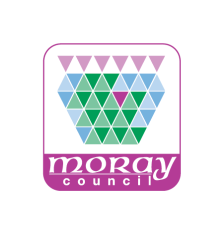 COMMUNITY ASSET TRANSFER:PRE-APPLICATION ADVICE REQUEST(OUTLINE SUBMISSION)IMPORTANT NOTESTHIS FORM IS NOT A FORMAL ASSET TRANSFER REQUEST.Community Transfer Bodies have the right to submit an asset transfer request under Part 5 of the Community Empowerment (Scotland) Act 2015 (the Act).  Moray Council is committed to delivering a pre-application advice service to help identify any key issues and information that community bodies will need to submit as part of a formal asset transfer request.  This service will help make the application process more efficient by encouraging early and effective communication to help identify key issues early on and avoid delays later in the application process.You do not need to be a Community Transfer Body as defined in section 19 of the Act to make a request for pre-application advice.  However, formal asset transfer requests under the Act can only be accepted from eligible bodies.  The pre-application advice service will also help identify alternative routes to achieving your desired outcomes.All community bodies intending to make an asset transfer request to Moray Council are encouraged to submit a request for pre-application advice using this form before submitting their formal asset transfer request.  This will help ensure that your request can be processed as quickly as possible through the most appropriate route.You are strongly advised to contact the council’s Asset Transfer Team by telephone on 01343 563915 or by email to CAT@moray.gov.uk to discuss your proposal prior to making a request for advice.  The form is designed to help identify how far advanced your project is and what steps remain to be taken.  Please complete all sections of this form as fully as possible (if a question is not applicable please mark with NA) and, where possible, submit the form electronically to CAT@moray.gov.uk.While we make every effort to ensure that any pre-application advice is as accurate and comprehensive as possible, any advice provided in response to this pre-application advice request will be given on the basis of the professional opinion of the officer(s) concerned, based upon the information provided and the policies prevailing at the time.  Any views expressed do not constitute a decision by Moray Council and are given without prejudice to the council’s determination of any subsequent formal asset transfer request.Section A:Information about the community organisation making the requestYou can ask us to stop sending correspondence by email, or change the email address, by telling us at any time; please give 5 working days’ notice.Section B:Information about the land and rights requestedSection C:Type of RequestPlease indicate below what type of request you intend making:If your interest is in other rights, what rights are you intending requesting?Do you propose to make any payment(s) for the transfer?If yes, do you intend requesting a transfer at less than market value?Are you willing to share the costs of a joint valuation instruction?Please outline any terms or conditions you wish to apply to the transfer.(This should include an outline of the nature of any ongoing Council responsibility for the property related to your proposals.)Section D:Outline ProposalsPlease outline the reasons for seeking an asset transfer and describe how the land or building is intended to be used.(This should outline the broad objectives of your project, why there is a need for it, any development or changes you plan to make to the asset, and any activities that will take place there.  At this stage we do not require detailed proposals.)Section E:Level and nature of supportPlease provide details of the level and nature of any existing support from your community and describe any consultations carried out or proposed.(This could include information on the proportion of your community who are involved with the project, how you have engaged or intend to engage with your community beyond the members of your organisation.  You should also show how you have engaged or intend to engage with any other communities that may be affected by your proposals.)Section F:DeclarationsTwo office bearers (board members, charity trustees or committee members) of the community organisation must sign the form.  They must provide their full names and home addresses for the purposes of prevention and detection of fraud.If you have any queries regarding the filling in of this form, please contact the Asset Transfer Team on telephone 01343 563915Section G:Checklist of accompanying documentsTo check that nothing is missed, please list any documents which you are submitting to accompany this pre-application advice request: (please tick)Please note any additional documents not listed above:Useful LinksThe following links provide sources of further information, advice or support for community bodies:Moray Council Community Asset TransferMoray Council Community Support UnitScottish Government Guidance for Community Transfer BodiesCommunity Ownership Support Service (COSS)Development Trust Association ScotlandBusiness Gateway MorayHighlands and Islands EnterprisetsiMorayOffice Use only:Details of community organisationDetails of community organisationName of organisationRegistered addressPostcodeOrganisation contact InformationOrganisation contact InformationContact namePosition in organisationPostal address 
(inc postcode)If different from aboveContact telephone no.Contact email addressWe agree that correspondence in relation to this advice request may be sent by email to the address given above.  
(Please tick to indicate agreement)Number of people involved in the organisationNumber of people involved in the organisationManagement Committee / BoardTotal MembershipPaid staff (no of FTEs)Please tick the corresponding box below to confirm the type of organisation and its official number, if it has one:Please tick the corresponding box below to confirm the type of organisation and its official number, if it has one:Please tick the corresponding box below to confirm the type of organisation and its official number, if it has one:Company and its company number…….Scottish Charitable Incorporated Organisation (SCIO) and its charity number………Community Benefit Society (BenCom) and its registered number…….Unincorporated organisation (no number)LEAVE BLANKPlease tick the corresponding box below to confirm which documents accompany this advice request:Please tick the corresponding box below to confirm which documents accompany this advice request:ConstitutionArticles of AssociationRegistered RulesHas the organisation been individually designated as a Community Transfer Body by the Scottish Ministers?Has the organisation been individually designated as a Community Transfer Body by the Scottish Ministers?Has the organisation been individually designated as a Community Transfer Body by the Scottish Ministers?YesPlease note that this question relates only to those bodies referred to in section 77(2)(a) of the Community Empowerment (Scotland) Act 2015.NoPlease note that this question relates only to those bodies referred to in section 77(2)(a) of the Community Empowerment (Scotland) Act 2015.Don’t knowPlease note that this question relates only to those bodies referred to in section 77(2)(a) of the Community Empowerment (Scotland) Act 2015.If yes, please give the title and date of the designation order:If yes, please give the title and date of the designation order:If yes, please give the title and date of the designation order:Does the organisation fall within a class of bodies which has been designated as Community Transfer Bodies by the Scottish Ministers?Does the organisation fall within a class of bodies which has been designated as Community Transfer Bodies by the Scottish Ministers?Does the organisation fall within a class of bodies which has been designated as Community Transfer Bodies by the Scottish Ministers?YesPlease note that this question relates only to those bodies referred to in section 77(2)(b) of the Community Empowerment (Scotland) Act 2015.NoPlease note that this question relates only to those bodies referred to in section 77(2)(b) of the Community Empowerment (Scotland) Act 2015.Don’t knowPlease note that this question relates only to those bodies referred to in section 77(2)(b) of the Community Empowerment (Scotland) Act 2015.If yes, please give the class of bodies it falls within together with the title and date of the designation order:If yes, please give the class of bodies it falls within together with the title and date of the designation order:If yes, please give the class of bodies it falls within together with the title and date of the designation order:You should provide a street address and/or grid reference and any name by which the land or building is known as.  If you have identified the land via the Council’s register of land, please enter the details we have listed.You should provide a street address and/or grid reference and any name by which the land or building is known as.  If you have identified the land via the Council’s register of land, please enter the details we have listed.Name of AssetName Asset otherwise known byAsset AddressGrid Reference of AssetAsset UPRN (Unique Property Reference) as listed on Council RegisterPlease provide a sketch or drawing showing the boundaries of the land or building in which you are interested.  If you are interested in part of a piece of land or building, please explain clearly your requirements in your answer to question 3 below.Please provide a sketch or drawing showing the boundaries of the land or building in which you are interested.  If you are interested in part of a piece of land or building, please explain clearly your requirements in your answer to question 3 below.Please provide a sketch or drawing showing the boundaries of the land or building in which you are interested.  If you are interested in part of a piece of land or building, please explain clearly your requirements in your answer to question 3 below.Sketch/drawing attachedPlease provide a description of the asset you are interested in.  Your description should give enough information to clearly identify your requirements.Ownership (section 79(2)(a) of the Act)Lease (section 79(2)(b)(i) of the Act)Other rights (section 79(2)(b)(ii) of the Act)YesNoYesNoYesThis does not commit you to meeting these costs.  Officers will discuss this with you before any instructions are issued.NoThis does not commit you to meeting these costs.  Officers will discuss this with you before any instructions are issued.We, the undersigned on behalf of the community organisation as noted at Section A, make a request for pre-application advice as specified in this form.We declare that the information provided in this form and any accompanying documents is accurate to the best of our knowledge.Name:Address:Position:Signature:Date:Name:Address:Position:Signature:Date:Please send the completed form, together with all accompanying plans and documentation, to:Please send the completed form, together with all accompanying plans and documentation, to:By Post:Asset Transfer Team, Moray Council, High Street, Elgin IV30 1BXBy Email:CAT@moray.gov.uk ConstitutionArticles of AssociationRegistered RulesSketch / drawing of assetNote of terms and conditions you wish to applyReference:Date Received:Date Acknowledged: